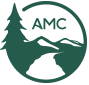 Narragansett Chapter Board MeetingOctober 14, 2014155 South Main St. Providence, RICall to Order – 6:00Attendance: Debbie Mitchell, Bob Tessitore, Tom Eagan, Mike Krabach, Robin Kuznitz, Chris Shafer, Dav Cranmer, Gregg O’Brien, Dav Cramer, Bill Rafferty, Linda Pease, Debra Huntington, Steve Harrington, Ed PoyerBusiness Meeting  Minutes - The Minutes for was approved as written with updates.  Tom motioned to accept and Debbie seconded.    There was a suggestion to highlight the changes in the minutes when there are multiple revisions.  When updates are made Debra explain the revisions when sending out updated minutes. Treasurer’s Report –The treasurer’s report was given and there was a motion to approve the report as written the motion was seconded and the report was approved. Chapter Chair Report – Annual Meeting Awards Golden Appie – Over the years, some members have given their time and talent to the AMC, and to our Chapter, for such a long time that other yearly awards do not express the appreciation the Chapter has for these members. To show our appreciation, the Chapter has inaugurated our Golden Appie Award. This award is not a yearly award but a lifetime achievement award for service to the Narragansett Chapter.Dick Sullivan – nominated by Bonnie England - Debbie read the nomination.  Jack Shemp –nominated by Ed Poyer -  Debbie read the nominationThe vote was unanimously for Jack.  Appie - This award is presented annually to that person who, in an outstanding manner, exemplifies the mission of the Appalachian Mountain Club. The recipient of this award receives an individual engraved plaque as a permanent memento. The Appie of the Year is also presented with a plaque with their name engraved, along with the names of the previous Appies. This plaque is retained for one year before it is passed on to the next Appie of the Year. The recipient of this award is chosen by the Narragansett Chapter membership and confirmed by the Chapter Executive BoardMarcie Madsen – nominated by Margie Parsons – Debbie read the nomination
Scott Disnard – nominated by Ed Poyer – Debbie read the nominationScott was voted on for the award. John Clark .     This award is given to the "unsung hero" of our chapter - someone who quietly goes about their business of contributing to the chapter. The award was started in 1998 and is named after chapter member, John Clark, who passed away in 1997. He had been a major contributor to the chapter, serving on the Executive Board and leading many trips. He was Appie of the Year in 1994.Sid Wax – nominated by Chris Shafer Dav Cramer – nominated by Susan WarthmanSid was voted on for the award. Old BusinessAnnual Report – Debbie reminded everyone to submit their annual summaries for the annual report. New Business – Gregg O’Brien (Membership) and Bill Rafferty (Treasurer)  were introduced and each discussed their backgrounds.  There was a discussion regarding the positions.  Tom and Robin had previously discussed the positions with Bill and Gregg. Both are interested and enthusiastic about the positions. Future Board Meeting Location -  Chris has suggested his work location  “The Foundry”.  Bob agreed that this was a central location.  Chris will send out information and directions.  Vice Chairperson – The vice chairperson position remains open and currently there are no candidates for it.  There was a discussion about who has been approached and who else may be interested.   The vice chair helps organize the spring fling and the annual meeting.  It is considered a learning position, which leads to the chairperson.  The vice chairperson also attends events at Joy St.  Full reimbursement for trip leaders – Ed discussed that leaders should not have to pay for trips. Paying for trips may discourage people from leading.  Tom pointed out that there is a rule in the by-laws about how much you can charge participants.  Participants cannot pay more than a certain percentage of trip costs to cover the leader.    This topic will remain open for discussion. Other BusinessThere was discussion regarding the policy on leaders who may not meet the AMC standards and the Chapter’s responsibilities in relation to removing the leaders.  The discussion continued in what determines a good leader and what determines if a leader is unfit to lead groups.  This discussion was tabled until the December meeting. Tom recommended that we speak to Joy St. Meeting adjourned 7:37.  The next meeting will be Tuesday, December 9th 